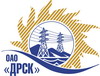 Открытое акционерное общество«Дальневосточная распределительная сетевая  компания»ПРОТОКОЛ рассмотрения  заявок участников ПРЕДМЕТ ЗАКУПКИ: открытый электронный конкурс № 42886 на право заключения Договора на выполнение работ для нужд филиала ОАО «ДРСК» «Амурские электрические сети» с  разбивкой на лоты:Лот 1 (закупка № 80) -  Мероприятия по технологическому присоединению заявителей к электрическим сетям напряжением до 20 кВ на территории СП "ПЗЭС" и СП "ПСЭС" филиала «Приморские ЭС»; Лот 2 (закупка № 81) -  Мероприятия по технологическому присоединению заявителей на территории Надеждинского МР, г.Артёма и Артёмовского ГО Приморского края;Лот 3 (Закупка № 82) -  Мероприятия по технологическому присоединению заявителей на территории г.Партизанска, Партизанского ГО, г.Находка и Находкинского ГО Приморского края;Лот 4 (закупка № 83) -  Мероприятия по технологическому присоединению заявителей на территории г.Уссурийска и Уссурийского ГО Приморского края .    	Планируемый объем работ, подлежащих выполнению: лот 1 – 32 525 000,0 руб. без НДС, лот 2 – 25 000 000,0 руб. без НДС, лот 3 – 20 000 000,0 руб. без НДС, лот 4 – 18 000 000,0 руб. без НДС. Указание о проведении закупки от 06.11.2014 г.  № 278.ПРИСУТСТВОВАЛИ: постоянно действующая Закупочная комиссия 2-го уровня.ВОПРОСЫ, ВЫНОСИМЫЕ НА РАССМОТРЕНИЕ ЗАКУПОЧНОЙ КОМИССИИ: О признании предложения ОАО «Дальэнергоремонт» г. Артем по лоту 2 не соответствующим условиям закупки.О признании предложений соответствующими условиям закупки О предварительной ранжировке предложений участников закупки. О проведении переторжки.ВОПРОС 1 «О признании предложения ОАО «Дальэнергоремонт» г. Артем не соответствующим  условиям закупки»РАССМАТРИВАЕМЫЕ ДОКУМЕНТЫ:Протокол процедуры вскрытия конвертов с заявками участников.Сводное заключение экспертов Моториной О.А. Майорова А.А., Лаптева И.А.Предложения участников.ОТМЕТИЛИ:Конкурсная заявка ОАО «Дальэнергоремонт» г. Артем по лоту 2  (5 314 451,78 руб. без НДС) содержит достаточные для ее отклонения причины, заключающиеся в несоответствии заявки требованиям извещения о закупке и Конкурсной документации, а именно:Участник не предоставил обеспечение исполнения обязательств Участника. На основании пункта 3.4.1.16 Конкурсной документации конкурсная заявка Участника отклоняется от рассмотрения.ВОПРОС 2 «О признании предложений соответствующими условиям закупки»РАССМАТРИВАЕМЫЕ ДОКУМЕНТЫ:Протокол процедуры вскрытия конвертов с заявками участников.Сводное заключение экспертов Моториной О.А. Боровского А.С., Лаптева И.А.Предложения участников.ОТМЕТИЛИ:Предложения " г. Хабаровск (лоты 1, 2, 3, 4), ООО «ПКЦ «Бреслер» г. Владивосток (лоты 2, 3), ООО " ДВ Энергосервис " г. Владивосток (лоты 2, 3), ООО «ЭДС» г. Уссурийск (лоты 2, 3, 4), ООО «РосГСК» г. Владивосток (лоты 2, 3), ООО «Эрланг» г. Владивосток (лот 2), ООО "ТехЦентр" г. Владивосток (лоты 1, 2, 3, 4), ООО «УЭМ» г. Уссурийск (лот 4) признаются удовлетворяющими по существу условиям закупки. Предлагается принять данные предложения к дальнейшему рассмотрению. ВОПРОС 3 «О предварительной ранжировке предложений участников закупки»РАССМАТРИВАЕМЫЕ ДОКУМЕНТЫ:Протокол процедуры вскрытия конвертов с заявками участников.Сводное заключение экспертов Моториной О.А. Боровского А.С., Лаптева И.А.Предложения участников.ОТМЕТИЛИ:В соответствии с критериями и процедурами оценки, изложенными в документации о закупке, предлагается ранжировать предложения следующим образом:ВОПРОС 3 «О проведении переторжки»ОТМЕТИЛИ:Учитывая результаты экспертизы предложений Участников закупки Закупочная комиссия полагает  целесообразным проведение переторжки.РЕШИЛИ:Признать ОАО «Дальэнергоремонт» г. Артем по лоту 2 не соответствующим условиям закупки. Отклонить предложение от дальнейшего участия в конкурсе.Признать предложения " г. Хабаровск (лоты 1, 2, 3, 4), ООО «ПКЦ «Бреслер» г. Владивосток (лоты 2, 3), ООО " ДВ Энергосервис " г. Владивосток (лоты 2, 3), ООО «ЭДС» г. Уссурийск (лоты 2, 3, 4), ООО «РосГСК» г. Владивосток (лоты 2, 3), ООО «Эрланг» г. Владивосток (лот 2), ООО "ТехЦентр" г. Владивосток (лоты 1, 2, 3, 4), ООО «УЭМ» г. Уссурийск (лот 4) соответствующими условиям закупки. Утвердить ранжировку предложений участников:1 лот 1 место " г. Хабаровск 2 место ООО "ТехЦентр" г. Владивосток2 лот 1 место ООО " ДВ Энергосервис " г. Владивосток2 место " г. Хабаровск3 место ООО «ЭДС» г. Уссурийск4 место ООО «Эрланг» г. Владивосток5 место ООО «РосГСК» г. Владивосток6 место ООО "ТехЦентр" г. Владивосток7 место ООО «ПКЦ «Бреслер» г. Владивосток3 лот 1 место ООО " ДВ Энергосервис " г. Владивосток2 место " г. Хабаровск3 место ООО «ЭДС» г. Уссурийск4 место ООО «РосГСК» г. Владивосток5 место ООО "ТехЦентр" г. Владивосток6 место ООО «ПКЦ «Бреслер» г. Владивосток4 лот 1 место " г. Хабаровск3 место ООО «ЭДС» г. Уссурийск4 место ООО «УЭМ» г. Уссурийск5 место ООО "ТехЦентр" г. ВладивостокПровести переторжку.Пригласить к участию в переторжке следующих участников: " г. Хабаровск (лоты 1, 2, 3, 4), ООО «ПКЦ «Бреслер» г. Владивосток (лоты 2, 3), ООО " ДВ Энергосервис " г. Владивосток (лоты 2, 3), ООО «ЭДС» г. Уссурийск (лоты 2, 3, 4), ООО «РосГСК» г. Владивосток (лоты 2, 3), ООО «Эрланг» г. Владивосток (лот 2), ООО "ТехЦентр" г. Владивосток (лоты 1, 2, 3, 4), ООО «УЭМ» г. Уссурийск (лот 4). Определить форму переторжки: заочная.Назначить переторжку на 30.12.2014  в 16:00 благовещенского времени.Место проведения переторжки: Торговая площадка Системы www.b2b-energo.ru..Техническому секретарю Закупочной комиссии уведомить участников, приглашенных к участию в переторжке о принятом комиссией решении.Ответственный секретарь Закупочной комиссии 2 уровня                                    О.А.МоторинаТехнический секретарь Закупочной комиссии 2 уровня                                         О.В.Чувашова            №  21/УКС-Рг. Благовещенск27 декабря  2014 г.Место в ран-жировкеНаименование и адрес участникаЦена заявки, руб. Неценовая предпочтительность (в баллах от 3до 5)Лот 1 (закупка № 80) -  Мероприятия по технологическому присоединению заявителей к электрическим сетям напряжением до 20 кВ на территории СП "ПЗЭС" и СП "ПСЭС" филиала «Приморские ЭС»Лот 1 (закупка № 80) -  Мероприятия по технологическому присоединению заявителей к электрическим сетям напряжением до 20 кВ на территории СП "ПЗЭС" и СП "ПСЭС" филиала «Приморские ЭС»Лот 1 (закупка № 80) -  Мероприятия по технологическому присоединению заявителей к электрическим сетям напряжением до 20 кВ на территории СП "ПЗЭС" и СП "ПСЭС" филиала «Приморские ЭС»1 г. ХабаровскПланируемый объем работ, подлежащих выполнению: - 32 525 000,0  руб. без НДС (38 379 500,0 руб. без НДС)Суммарная сметная стоимость работ за единицу- 5 678 339,36 руб. (цена без НДС: 4 812 152,00 руб.)32ООО "ТехЦентр" г. ВладивостокПланируемый объем работ, подлежащих выполнению: - 32 525 000,0  руб. без НДС (38 379 500,0 руб. без НДС)Суммарная сметная стоимость работ за единицу- 6 013 115,15 руб. (цена без НДС: 5 095 860,30 руб.)3Лот 2 (закупка № 81) -  Мероприятия по технологическому присоединению заявителей на территории Надеждинского МР, г.Артёма и Артёмовского ГО Приморского края;Лот 2 (закупка № 81) -  Мероприятия по технологическому присоединению заявителей на территории Надеждинского МР, г.Артёма и Артёмовского ГО Приморского края;Лот 2 (закупка № 81) -  Мероприятия по технологическому присоединению заявителей на территории Надеждинского МР, г.Артёма и Артёмовского ГО Приморского края;1ООО " ДВ Энергосервис " г. ВладивостокПланируемый объем работ, подлежащих выполнению: - 25 000 000,0  руб. без НДС (29 500 000,0 руб. без НДС)Суммарная сметная стоимость работ за единицу- 4 669 440,17 руб. (цена без НДС: 3 957 152,69 руб.)32" г. ХабаровскПланируемый объем работ, подлежащих выполнению: - 25 000 000,0  руб. без НДС (29 500 000,0 руб. без НДС)Суммарная сметная стоимость работ за единицу- 4 826 159,77 руб. (цена без НДС: 4 089 965,91 руб.)33ООО «ЭДС» г. УссурийскПланируемый объем работ, подлежащих выполнению: - 25 000 000,0  руб. без НДС (29 500 000,0 руб. без НДС)Суммарная сметная стоимость работ за единицу- 5 099 851,78 руб. (цена без НДС: 4 321 908,29 руб.) 34ООО «Эрланг» г. ВладивостокПланируемый объем работ, подлежащих выполнению: - 25 000 000,0  руб. без НДС (29 500 000,0 руб. без НДС)Суммарная сметная стоимость работ за единицу- 5 200 754,82 руб. (цена без НДС: 4 407 419,34 руб.)35ООО «РосГСК» г. ВладивостокПланируемый объем работ, подлежащих выполнению: - 25 000 000,0  руб. без НДС (29 500 000,0 руб. без НДС)Суммарная сметная стоимость работ за единицу- 5 732 508,15 руб. (цена без НДС: 4 858 057,75 руб.)36ООО "ТехЦентр" г. ВладивостокПланируемый объем работ, подлежащих выполнению: - 25 000 000,0  руб. без НДС (29 500 000,0 руб. без НДС)Суммарная сметная стоимость работ за единицу- 6 013 115,15 руб. (цена без НДС: 5 095 860,30 руб.)37ООО «ПКЦ «Бреслер» г. ВладивостокПланируемый объем работ, подлежащих выполнению: - 25 000 000,0  руб. без НДС (29 500 000,0 руб. без НДС)Суммарная сметная стоимость работ за единицу- 7 011 338,05 руб. (цена без НДС: 5 941 811,91 руб.)3Лот 3 (Закупка № 82) -  Мероприятия по технологическому присоединению заявителей на территории г.Партизанска, Партизанского ГО, г.Находка и Находкинского ГО Приморского края;Лот 3 (Закупка № 82) -  Мероприятия по технологическому присоединению заявителей на территории г.Партизанска, Партизанского ГО, г.Находка и Находкинского ГО Приморского края;Лот 3 (Закупка № 82) -  Мероприятия по технологическому присоединению заявителей на территории г.Партизанска, Партизанского ГО, г.Находка и Находкинского ГО Приморского края;1ООО " ДВ Энергосервис " г. ВладивостокПланируемый объем работ, подлежащих выполнению: - 20 000 000,0  руб. без НДС (23 600 000,0 руб. без НДС)Суммарная сметная стоимость работ за единицу- 4 669 440,17 руб. (цена без НДС: 3 957 152,69 руб.)32" г. ХабаровскПланируемый объем работ, подлежащих выполнению: - 20 000 000,0  руб. без НДС (23 600 000,0 руб. без НДС)Суммарная сметная стоимость работ за единицу- 4 826 159,77 руб. (цена без НДС: 4 089 965,91 руб.)33ООО «ЭДС» г. УссурийскПланируемый объем работ, подлежащих выполнению: - 20 000 000,0  руб. без НДС (23 600 000,0 руб. без НДС)Суммарная сметная стоимость работ за единицу- 5 099 851,78 руб. (цена без НДС: 4 321 908,29 руб.)34ООО «РосГСК» г. ВладивостокПланируемый объем работ, подлежащих выполнению: - 20 000 000,0  руб. без НДС (23 600 000,0 руб. без НДС)Суммарная сметная стоимость работ за единицу- 5 732 508,15 руб. (цена без НДС: 4 858 057,75 руб.)35ООО "ТехЦентр" г. ВладивостокПланируемый объем работ, подлежащих выполнению: - 20 000 000,0  руб. без НДС (23 600 000,0 руб. без НДС)Суммарная сметная стоимость работ за единицу- 6 013 115,15 руб. (цена без НДС: 5 095 860,30 руб.)36ООО «ПКЦ «Бреслер» г. ВладивостокПланируемый объем работ, подлежащих выполнению: - 20 000 000,0  руб. без НДС (23 600 000,0 руб. без НДС)Суммарная сметная стоимость работ за единицу-  7 011 338,05 руб. (цена без НДС: 5 941 811,91 руб.)3Лот 4 (закупка № 83) -  Мероприятия по технологическому присоединению заявителей на территории г.Уссурийска и Уссурийского ГО Приморского края .    Лот 4 (закупка № 83) -  Мероприятия по технологическому присоединению заявителей на территории г.Уссурийска и Уссурийского ГО Приморского края .    Лот 4 (закупка № 83) -  Мероприятия по технологическому присоединению заявителей на территории г.Уссурийска и Уссурийского ГО Приморского края .    1" г. ХабаровскПланируемый объем работ, подлежащих выполнению: - 18 000 000,0  руб. без НДС (21 240 000,0 руб. без НДС)Суммарная сметная стоимость работ за единицу- 4 826 159,77 руб. (цена без НДС: 4 089 965,91 руб.)32ООО «ЭДС» г. УссурийскПланируемый объем работ, подлежащих выполнению: - 18 000 000,0  руб. без НДС (21 240 000,0 руб. без НДС)Суммарная сметная стоимость работ за единицу- 5 099 851,78 руб. (цена без НДС: 4 321 908,29 руб.)33ООО «УЭМ» г. УссурийскПланируемый объем работ, подлежащих выполнению: - 18 000 000,0  руб. без НДС (21 240 000,0 руб. без НДС)Суммарная сметная стоимость работ за единицу- 4 692 139,03 руб. (цена без НДС: 3 976 389,01 руб.)34ООО "ТехЦентр" г. ВладивостокПланируемый объем работ, подлежащих выполнению: - 18 000 000,0  руб. без НДС (21 240 000,0 руб. без НДС)Суммарная сметная стоимость работ за единицу- 6 013 115,15 руб. (цена без НДС: 5 095 860,30 руб.)